О внесении изменений в извещение о проведении открытого конкурса на право получения свидетельства об осуществлении пассажирских перевозок по муниципальному маршруту регулярных перевозок Соль-Илецкого городского округа по нерегулируемым тарифам.В соответствии со статьей 16 Федерального закона от 06.10.2003 N 131-ФЗ «Об общих принципах организации местного самоуправления в Российской Федерации», Федеральным законом от 13 июля 2015 года № 220-ФЗ «Об организации регулярных перевозок пассажиров и багажа автомобильным транспортом и городским наземным электрическим транспортом в Российской Федерации и о внесении изменений в отдельные законодательные акты Российской Федерации», Законом Оренбургской области от 9 марта 2016 года N 3801/1039-V-ОЗ «Об организации регулярных перевозок пассажиров и багажа автомобильным транспортом в Оренбургской области», постановлением от 10.01.2019 № 1-п «О внесении изменений в постановление № 1074-п от 15.05.2018 «Об утверждении порядка проведения открытых конкурсов на право получения свидетельства об осуществлении пассажирских перевозок по муниципальным маршрутам регулярных перевозок Соль-Илецкого городского округа по нерегулируемым тарифам и создании конкурсной комиссии по проведению открытого конкурса на право получения свидетельства об осуществлении перевозок по муниципальному маршруту регулярных перевозок пассажиров и багажа автомобильным транспортом на территории Соль-Илецкого городского округа» постановляю:1. Внести изменения в извещение о проведении открытого конкурса на право получения свидетельства об осуществлении пассажирских перевозок по муниципальному маршруту регулярных перевозок Соль-Илецкого городского округа по нерегулируемым тарифам и изложить его в новой редакции, согласно приложению № 1 к настоящему постановлению. 2. Контроль за исполнением данного постановления возложить на первого заместителя главы администрации городского округа – заместителя главы администрации городского округа по строительству, транспорту, благоустройству и ЖКХ В.П. Вдовкина.	3. Постановление вступает в силу после его официального опубликования (обнародования).Глава муниципального образованияСоль-Илецкий городской округ	                                                  А.А.КузьминВерноВедущий специалисторганизационного отдела                                                              Е.В. ТелушкинаРазослано: организационный отдел, прокуратура района, отдел по строительству, транспорту, ЖКХ, дорожному хозяйству, газификации и связи.Приложение № 1к постановлению администрацииСоль-Илецкого городского округаот 10.01.2019 № 2-пИзвещение о проведении открытого конкурса на право получения свидетельства об осуществлении пассажирских перевозок по муниципальному маршруту регулярных перевозок Соль-Илецкого городского округа по нерегулируемым тарифам.1.Заказчик и Организатор конкурса: Администрация муниципального образования Соль-Илецкий городской округ».1.1.Местонахождение и почтовый адрес: 461500, город Соль-Илецк, ул. Карла Маркса, д. 6, каб. № 43, телефон (35336)2-75-26.1.3. Контактное лицо Сиднев Антон Николаевич.1.4. Адрес электронной почты: nnk@si.orb.ru.2. Предмет конкурса: право на получение свидетельства об осуществлении перевозок по нерегулируемым тарифам по одному или нескольким муниципальным маршрутам регулярных перевозок Соль-Илецкого городского округа.3. Официальный сайт, на котором размещена конкурсная документация: на официальном сайте Соль-Илецкого городского округа soliletsk.ru (Главная » Власть » Администрация округа » Отдел по строительству, транспорту, ЖКХ, дорожному хозяйству, газификации и связи » Транспортное обслуживание).4. 4.1 К Претендентам (участникам конкурса) предъявляются следующие требования:В конкурсе могут принять участие юридические лица, индивидуальные предприниматели, участники договора простого товарищества (при наличии договора простого товарищества в письменной форме), соответствующие следующим требованиям:1) наличие лицензии на осуществление деятельности по перевозкам пассажиров в случае, если наличие указанной лицензии предусмотрено законодательством Российской Федерации;2) принятие на себя обязательств в случае предоставления участнику открытого конкурса права на получение свидетельства об осуществлении перевозок по маршруту регулярных перевозок подтвердить в сроки, определенные конкурсной документацией, наличие на праве собственности или на ином законном основании транспортных средств, предусмотренных его заявкой на участие в открытом конкурсе;3) непроведение ликвидации участника открытого конкурса - юридического лица и отсутствие решения арбитражного суда о признании банкротом участника открытого конкурса - юридического лица или индивидуального предпринимателя и об открытии конкурсного производства;4) отсутствие у участника открытого конкурса задолженности по обязательным платежам в бюджеты бюджетной системы Российской Федерации за последний завершенный отчетный период;5) наличие договора простого товарищества в письменной форме (для участников договора простого товарищества);6) отсутствие в отношении юридического лица, индивидуального предпринимателя, участника договора простого товарищества обстоятельств, предусмотренных частью 8 статьи 29 Федерального закона от 13.07.2015 N 220-ФЗ «Об организации регулярных перевозок пассажиров и багажа автомобильным транспортом и городским наземным электрическим транспортом в Российской Федерации и о внесении изменений в отдельные законодательные акты Российской Федерации».Требования, предусмотренные пунктами 1, 3 и 4 части 1 статьи 23 Федерального закона от 13.07.2015 N 220-ФЗ «Об организации регулярных перевозок пассажиров и багажа автомобильным транспортом и городским наземным электрическим транспортом в Российской Федерации и о внесении изменений в отдельные законодательные акты Российской Федерации», применяются в отношении каждого участника договора простого товарищества.4.2 Претенденту необходимо в сроки, указанные в извещении о проведении открытого конкурса, представить заявку на участие в открытом конкурсе (далее - заявка), содержащую полное и сокращенное наименование (при наличии), в том числе фирменное наименование, идентификационный номер налогоплательщика, фамилию, имя, отчество (при наличии) (для индивидуального предпринимателя), а также номер телефона и адрес электронной почты (при наличии), государственный регистрационный номер записи о государственной регистрации индивидуального предпринимателя, государственный регистрационный номер записи о государственной регистрации индивидуального предпринимателя, в том числе участника простого товарищества, и приложить документ, подтверждающий полномочия лица на осуществление действий от имени Претендента - юридического лица (копию решения о назначении или избрании либо приказа о назначении физического лица на должность, в соответствии с которым такое физическое лицо обладает правом действовать от имени Претендента без доверенности (далее - руководитель).Заявка подается по форме согласно приложению N 1 к порядку проведения открытых конкурсов на право получения свидетельства об осуществлении пассажирских перевозок по муниципальным маршрутам регулярных перевозок Соль-Илецкого городского округа по нерегулируемым тарифам. В случае если от имени Претендента действует иное лицо, заявка должна содержать доверенность на осуществление действий от имени Претендента, заверенную печатью Претендента (при наличии) и подписанную руководителем Претендента (для юридических лиц) или уполномоченным этим руководителем лицом, либо засвидетельствованную в нотариальном порядке копию такой доверенности. В случае если указанная доверенность подписана лицом, уполномоченным руководителем, к ней должен быть приложен документ, подтверждающий полномочия такого лица.К заявке прилагается:- заявление об отсутствии решения арбитражного суда о признании Претендента - юридического лица, индивидуального предпринимателя несостоятельным (банкротом) и об открытии конкурсного производства, а также об отсутствии решения о ликвидации юридического лица;- справка об отсутствии у Претендента задолженности по обязательным платежам в бюджеты бюджетной системы за последний завершенный отчетный период;- информация о количестве дорожно-транспортных происшествий, повлекших за собой человеческие жертвы или причинение вреда здоровью граждан и произошедших по вине юридического лица, индивидуального предпринимателя, участников договора простого товарищества или их работников, в течение года, предшествующего дате размещения извещения;- информация о государственных регистрационных знаках транспортных средств, предусмотренных договорами обязательного страхования гражданской ответственности, действовавшими в течение года, предшествующего дате размещения извещения; - информация о среднем количестве транспортных средств, предусмотренных договорами обязательного страхования гражданской ответственности, действовавшими в течение года, предшествующего дате размещения извещения;- копия лицензии на осуществление деятельности по перевозке пассажиров автомобильным транспортом, оборудованным для перевозок более восьми человек (за исключением случая, если указанная деятельность осуществляется по заказам либо для обеспечения собственных нужд юридического лица или индивидуального предпринимателя), предусмотренной законодательством Российской Федерации;- список транспортных средств с указанием их технических характеристик и оборудования, которые Претендент (участник) намерен использовать для перевозок по маршруту регулярных перевозок, в отношении которого проводится конкурс (в списке указываются как транспортные средства, имеющиеся у Претендента (участника) на праве собственности или на ином законном основании, так и транспортные средства, которые он намерен приобрести в установленный конкурсной документацией срок, в случае предоставления ему права на получение свидетельства об осуществлении перевозок по результатам открытого конкурса);- письменное обязательство, в случае предоставления участнику открытого конкурса права на получение свидетельства об осуществлении перевозок по маршруту регулярных перевозок, подтвердить в сроки, определенные конкурсной документацией, наличие на праве собственности или на ином законном основании транспортных средств, предусмотренных его заявкой на участие в открытом конкурсе;- копия договора простого товарищества в письменной форме (для участников договора простого товарищества);- информация об опыте осуществления регулярных перевозок Претендентом, который подтвержден исполнением государственных или муниципальных контрактов либо свидетельствами об осуществлении перевозок по маршруту регулярных перевозок или иными документами, выданными в соответствии с нормативными правовыми актами субъектов Российской Федерации, муниципальными нормативными правовыми актами;- сведения о влияющих на качество перевозок характеристиках транспортных средств, предлагаемых Претендентом, для осуществления регулярных перевозок (наличие кондиционера, низкого пола, оборудования для перевозок пассажиров с ограниченными возможностями передвижения, пассажиров с детскими колясками и иные характеристики);- сведения о максимальном сроке эксплуатации транспортных средств, предлагаемых Претендентом для осуществления регулярных перевозок в течение срока действия свидетельства об осуществлении перевозок по маршруту регулярных перевозок;- любые иные документы и сведения по усмотрению Претендента.Претендент подает заявку в письменной форме в запечатанном конверте. На конверте указывается наименование конкурса и лот, на участие в котором подается заявка.Претендент вправе не указывать на таком конверте сведения о себе (наименование, место нахождения, юридический адрес (для юридического лица), фамилию, имя, отчество, сведения о месте жительства (для индивидуального предпринимателя).Все листы заявки и приложенные документы должны быть прошиты, пронумерованы, скреплены печатью Претендента (при наличии) и подписаны руководителем Претендента или лицом, уполномоченным руководителем (для юридического лица), или индивидуальным предпринимателем, уполномоченным участником договора простого товарищества. Заявка должна быть исполнена разборчиво, без исправлений, помарок и подписана Претендентом. Запрещается исполнять заявку карандашом.Комплект документов, составляющий заявку, в целом должен содержать надпись "прошито, пронумеровано листов, копии документов верны", чтобы исключалась возможность изъятия, замены или добавления документов в такой комплект без нарушения прошивки, печати и подписи Претендента и нумерации документов.Организатор конкурса обязан обеспечить Претендентам конфиденциальность сведений, содержащихся в заявках, до вскрытия конвертов с заявками.Лица, осуществляющие хранение конвертов с заявками, не вправе допускать повреждения конвертов с заявками до момента вскрытия конвертов с заявками.Претенденты имеют право сдать конверт с заявкой непосредственно Организатору конкурса - в администрацию муниципального образования Соль-Илецкий городской округ» или направить указанный конверт средствами почтовой связи по адресу: 461500, город Соль-Илецк, ул. Карла Маркса, 6, каб. № 43.Конверт с заявкой должен быть адресован Организатору конкурса по адресу, указанному в извещении.На конверте Претендент указывает название конкурса и номер лота, наименование (для юридического лица) или фамилию, имя, отчество (для физического лица). В случае сдачи конверта с заявкой непосредственно Организатору открытого конкурса лицо, указанное Организатором конкурса в извещении о проведении открытого конкурса, выдает лицу, сдавшему конверт, расписку о получении конверта. В указанной расписке должны содержаться следующие сведения: наименование/фамилия, имя, отчество лица, указанного на конверте, дата и время приема конверта, фамилия и инициалы, должность лица, выдавшего расписку, подтверждение факта опечатывания конверта подписью лица, направляющего конверт Организатору конкурса.Незаклеенные конверты, а также конверты, имеющие повреждения, некачественное опечатывание, Организатором открытого конкурса не принимаются.Организатор конкурса ведет журнал регистрации заявок, в котором последовательно ведется запись принятых конвертов с заявками. По каждому поступившему конверту в данный журнал заносится запись с указанием времени и даты поступления конверта, способа его передачи (лично или через почтовую связь). Если конверт сдается непосредственно Организатору конкурса, то лицо, сдающее конверт, расписывается в журнале под сделанной записью. Отказ в приеме и регистрации конверта с заявкой, на котором не указана информация о подавшем его лице, и требование о предоставлении соответствующей информации не допускаются. Каждый конверт с заявкой должен быть запечатан, скреплен подписью и печатью (при наличии) Претендента таким образом, чтобы исключалась возможность вскрытия конверта без нарушения печати и подписи Претендента.В случае отправки конверта с заявкой через почтовую связь, он должен быть направлен как почтовое отправление с уведомлением о вручении. При этом Претендент должен направить конверт с заявкой заблаговременно с таким расчетом, чтобы он был получен Организатором конкурса не позднее времени и даты, указанных в извещении о проведении открытого конкурса. Организатор конкурса не несет ответственности перед Претендентом за возможное нарушение сроков почтовой доставки.Все заявки, полученные после окончательных даты и времени их подачи, указанных в извещении о проведении открытого конкурса, считаются опоздавшими. Они не будут приняты к рассмотрению и возвращены Претенденту. Подача заявок на участие в конкурсе:                                                                            5. Дата и время подачи заявок: 11.01.2019 10:00Дата и время окончания подачи заявок 31.01.2019 10:00Дата, время и место вскрытия конвертов с заявками 01.02.2019 10:00, г. Соль-Илецк, ул. Карла Маркса, д. 6, каб. № 44Срок рассмотрения заявок не более 10 рабочих дней с момента подписания протокола вскрытия конвертов с заявками на участие в конкурсе.Срок оценки и сопоставления заявок не более 15 рабочих дней со дня подписания протокола рассмотрения заявок на участие в открытом конкурсе. 6. Список и описание лотов приведены в таблице.7. Срок действия свидетельств – 5 лет.                                                                                                   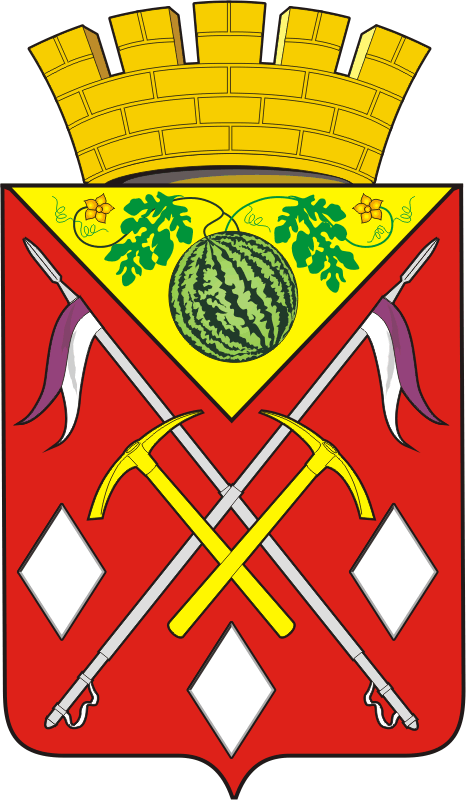 АДМИНИСТРАЦИЯМУНИЦИПАЛЬНОГО ОБРАЗОВАНИЯСОЛЬ-ИЛЕЦКИЙ ГОРОДСКОЙ ОКРУГОРЕНБУРГСКОЙ ОБЛАСТИПОСТАНОВЛЕНИЕ10.01.2019  № 2-пНомер лотаРегистрационный номер маршрутаНаименование маршрутаНаименование  промежуточных остановочных пунктовНаименование улиц, по которым проходит маршрутПротяженность, кмВид, класс и количество единиц транс-портных средствПланируемое расписание для каждого остановочного пункта11(Михайловка)-мкр. «Восточный»-ГБ-почта-ж/д вокзал-рынок-мкр. «Восточный»с. Перовка, с. Мещеряковка, с. Ащибутак, п. Малопрудное, п. Маякское, с. Елшанка, Сосновая, Лесная, Дружбы, Ивановская, "Олива", Кирова, Крюковская, Просвещенская, Рынок, Районный суд, Дом Культуры,  ЦРБ,  ТК "Центральный", Почта, Администрация, Юность, ДК им. Маяковского, Чайковского, Стоматология, ШЧ Илецк – 1, ЖД    ВОКЗАЛ, ПЧ  Вокзальная, Советская, Илецкая, Сбербанк, Районный суд, ТК "Звездный", Просвещенская, Разина, ДРСУ, Челкарская, Молодежная, Акбулакская, Кирова м-н "Радуга", Сосновая, Автовокзала/д Р-239, ул. Сосновая,  ул. Ивановская, ул. Разина, ул. Крюковская, ул. Оренбургская, ул. Советская,ул. Уральская, ул. Ленинградская, ул. Ленина, ул. Цвиллинга, ул. К. Маркса,ул. Московская, ул. Чайковского, ул. Вокзальная, ул. Советская, ул. Оренбургская, ул. Крюковская, ул. Гатчинская, ул. Кирова.72,3 большой круг (12,3) малый кругавтобус, малый, 4 ед.С мая-октябрь до 23:53, с ноября-апрель до 21:53, ежечасно начиная с 7:00 каждые 14 мин, 28 мин, 42 мин; с Михайловка 7:03, 13:03; с Мещеряковка 7: 18, 13:18; с Перовка 7:28, 13:28; с Ащибутак 7:43, 13:43; п. Малопрудное 7:46, 13:46; с Маякское 7:49, 13:49; с Елшанка 7:59, 13:59; с автовокзала 11:45, 18:4523ККазанка-Григорьевка-Угольное- мкр. «Восточный»- ж/д вокзал-почта-ГБ-рынок-мкр. «Восточный»с. Григорьевка, с. Угольное, Сосновая, Кирова м-н "Радуга", Акбулакская, Молодежная СОШ №5,Челкарская, ДРСУ, Крюковская, Просвещенская, Рынок, Краеведческий музей, Сбербанк, Московская, Саратовская, Военный Городок, Победы, Советская, ПЧ, ЖД Вокзал, ШЧ Илецк-1, Стоматология, Чайковского, ДК им. Маяковского, Юность, Администрация, Почта, ТК "Центральный", ЦРБ, ТК "Звездный", Просвещенская, Разина, Кирова, "Олива", Гатчинская, Дружбы, Лесная, Сосновая, Автовокзала/д Р-239, Подъезд к с. Григорьевка, ул. Сосновая, ул. Кирова, ул. Гатчинская, ул. Крюковская, ул. Оренбургская, ул. Советская, ул. Московская, ул Персиянова, ул. Победы, ул. Советская, ул. Вокзальная, ул. Чайковского, ул. Московская, ул. К. Маркса, ул. Цвиллинга, ул. Ленина, ул. Уральская, ул. Садовая, ул. Советская, ул. Оренбургская, ул. Крюковская, ул. Разина, ул. Ивановская.36 большой круг (13,3) малый кругавтобус, малый, 1 ед.Ежечасно начиная с 8:10 до 23:04; с Казанка 7:10; с Григорьевка 7:40, 12:40; с. Угольное 7:55, 12:5533ППервомайское-Тамар-Уткуль- почта-ГБ-рынок-мкр. «Восточный»Тамар-Уткуль, Сосновая, Кирова м-н "Радуга", Акбулакская, Молодежная СОШ №5,Челкарская, ДРСУ, Крюковская, Просвещенская, Рынок, Краеведческий музей, Сбербанк, Московская, Саратовская, Военный Городок, Победы, Советская, ПЧ, ЖД Вокзал, ШЧ Илецк-1, Стоматология, Чайковского, ДК им. Маяковского, Юность, Администрация, Почта, ТК "Центральный", ЦРБ, Дом Культуры, Районный суд, ТК "Звездный", Просвещенская, Разина, Кирова, "Олива", Гатчинская, Дружбы, Лесная, Сосновая, Автовокзала/д Соль-Илецк-Первомайское, ул. Южная, пер. Хлебный, ул. Сосновая, ул. Кирова, ул. Гатчинская, ул. Крюковская, ул. Оренбургская, ул. Советская, ул. Московская, ул Персиянова, ул. Победы, ул. Советская, ул. Вокзальная, ул. Чайковского, ул. Московская, ул. К. Маркса, ул. Цвиллинга, ул. Ленина, ул. Уральская, ул. Садовая, ул. Советская, ул. Оренбургская, ул. Крюковская, ул. Разина, ул. Ивановская.27 большой круг (13,3) малый кругавтобус, малый, 1 ед.Ежечасно начиная с 8:40 до 23:09; с Первомайское 7:45, 13:45; с. Тамар-Уткуль 8:00, 14:00; с автовокзала 12:45, 18:2044(Линевка)-мкр. «Западный»-почта-ГБ-рынок-мкр. «Восточный»-ж/д вокзал-мкр. «Западный»с. Новоилецк, с. Буранное, с. Изобильное, с. Ветлянка, с. Трудовое, Агропромэнерго, Малиновая, Абрикосовая, Подсобное хозяйство, Абрикосовая, Зеленый Клин м-н "РАЙПО", Первомайская, Налоговая, Гонтаренко (РЦДТ) (Маш. Завод), Красноармейская, парк "Горняков", СОШ № 4, ТЦ « Рубин», Почта, ТК "Центральный", ЦРБ, Дом Культуры, Районный суд, ТК "Звездный", Просвещенская, Разина, ДРСУ, Челкарская, Ивановская, "Олива", Кирова, Крюковская, Просвещенская, Рынок, Краеведческий музей, Сбербанк, Илецка, Советская, ПЧ Вокзальная, ЖД Вокзал, ШЧ Илецк-1 Стоматология, Чайковского, ДК им. Маяковского, Юность, Администрация, Почта, ТЦ «Рубин», СОШ № 4, парк "Горняков", Красноармейская, Гонтаренко (РЦДТ) (Маш. Завод), Налоговая, Первомайская, Зеленый Клин м-н "РАЙПО"а/д Соль-Илецк-Буранное, а/д Буранное-Линевка, Подъезд к с. Новоилецк, Подъезд к с. Изобильное, Подъезд к с. Ветлянка, Подъезд к с. Трудовое, ул.Южная, пер. Хлебный, Зел. Клин, ул. Гонтаренко, ул. Промышленная, ул. Энтузиастов, ул. Красноармейская, ул. Александрова, ул. Володарского, ул. Орская, ул. Цвиллинга, ул. Ленина, ул. Уральская, ул. Ленинградская, ул. Советская, ул. Оренбургская, ул. Крюковская, ул. Гатчинская, ул. Ивановская, ул. Разина, ул. Крюковская, ул. Оренбургская, ул. Советская, ул. Вокзальная, ул. Чайковского, ул. Московская, ул. Карла Маркса, ул. Цвиллинга, ул. Орская, ул. Володарского, ул. Александрова, ул. Красноармейская, ул. Энтузиастов, ул. Промышленная, ул. Гонтаренко125 большой круг (21) малый кругавтобус, малый, 4 ед.Ежечасно начиная с 7:00 каждые 14 мин, 28 мин, 42 мин до 23:03; с. Линевка 6:43, с. Новоилецк 7:13, с. Буранное 7:43, с. Изобильное 8:03, с. Ветлянка 8:23, с. Трудовое 8:3855Тамар-Уткуль- почта-ГБ-рынок- ж/д вокзал-почтаДК "Горняк", ФОК, СОШ № 4, Почта, ТК "Центральный", ЦРБ, Дом Культуры, Районный суд, Рынок, Володарского, ЦКР, Саратовская, Советская, ЖД Вокзал, Стоматология, ДК им. Маяковского, Юность, Администрация, Почта,  ТК "Центральный", ЦРБ, Дом Культуры, Районный суд, ТК "Звездный", Володарского, ЦКР, Саратовская, Советская, ЖД Вокзал, Стоматология, ДК им. Маяковского, Юность, Администрация, Почта, Алиса, ДК "Горняк"а/д Соль-Илецк-Первомайское, Ул. Южная, пер. Хлебный, ул. Шевченко, ул. Володарского, ул. Цвиллинга, ул. Ленина, ул. Уральская, ул. Ленинградская, ул. Советская, ул. Оренбургская, ул. Персиянова, ул. Победы, ул. Вокзальная, ул. Чайковского, ул. Московская, ул. К. Маркса, Цвиллинга, пер. Хлебный, ул. Южная35,22автобус, малый, 1 ед.Каждые 1.5 часа начиная с начальной точки маршрута 7:45 до 20:3866Пчельник-почта- ГБ-Орская-рынок-ЦКР-ж/д вокзал-почта-Пчельникм-н "Ализа", ДК Горняк, Пригородная, Хлебный, Титовой, Колесникова, Лицей, Свердлова, Красноармейская, Спецмаг, РАЙПО, ТЦ "Рубин", Почта, ТК "Центральный", ЦРБ, Володарского, орская, Сбербанк, Районный суд, ТК "Звездный", Володарского, ЦКР, Московская, Саратовская, Победы, Советская, ПЧ, ЖД Вокзал, Стоматология, Чайковского, ДК им. Маяковского, Юность, Администрация, Почта,  ТЦ "Рубин", РАЙПО, Спецмаг, Красноармейская, Свердлова, Лицей, Колесникова, Титовой, Хлебный, Пригородная, ДК "Горняк", м-н "Ализа"Ул. Южная, ул. Пригородная, ул. Шевченко, Ул. Уральская, ул. Свердлова, ул. Володарского,  ул. Александрова, ул. Красноармейская, ул. Энтузиастов, ул. Орская, ул. Цвиллинга, ул. Ленина, ул. Уральская, ул. Ленинградская, ул. Орская, ул. Советская, ул. Оренбургская, ул. Персиянова,  ул. Победы, ул. Вокзальная, ул. Чайковского, ул. Московская, ул. К. Маркса, ул. Цвиллинга, ул. Орская, ул. Энтузиастов, ул. Красноармейская, ул. Александрова, ул. Володарского, ул. Свердлова, ул. Уральская, ул. Шевченко, ул. Пригородная, ул. Южная14автобус, малый, 1 ед.Каждые 20 минут начиная с 7:32 до 23:0677(Покровка)-мкр. «Западный»-почта-ж/д вокзал-рынок- мкр. «Восточный»-ГБ-мкр. «Западный»с. Изобильное, с. Ветлянкка, с. Трудовое, Агропромэнерго, малиновая, Абрикосовая, Подсобное хозяйство, Абрикосовая, Зеленый Клин м-н "РАЙПО", Первомайская, Налоговая, Гонтаренко (РЦДТ) (Маш. Завод), Спецмаг, РАЙПО, ТЦ « Рубин», Почта, Администрация, Юность, ДК им. Маяковского, Чайковского, Стоматология, ШЧ Илецк-1, ЖД Вокзал,ПЧ Вокзальная, Советская, Илецкая, Сбербанк, Краеведческий музей, Рынок, Просвещенская, Разина, Кирова, Олива, Ивановская, Челкарская, ДРСУ, Крюковская, Просвещенская, Рынок, районный суд, Дом Культуры,  ЦРБ,  ТК "Центральный", Почта, ТЦ « Рубин», РАЙПО, Спецмаг, , Гонтаренко (РЦДТ) (Маш. Завод), Налоговая, Первомайская, Зеленый Клин м-н "РАЙПО"а/д Соль-Илецк-Буранное, а/д Покровка-троицк, ул.Южная, пер. Хлебный, ул. Цвиллинга, ул. Карла Маркса, ул. Московская, ул. Чайковского, ул. Вокзальная, ул. Советская, ул. Оренбургская, ул. Крюковская, ул. Разина, ул. Ивановская, ул. Гатчинская, ул. Крюковская, ул. Оренбургская, ул. Уральская, ул. Ленинградская, ул. Ленина, ул. Цвиллинга, ул. Орская, ул. Промышленная, ул. Гонтаренко75 большой круг (21) малый кругавтобус, малый, 4 ед.Ежечасно начиная с 7:07 каждые 21 мин, 35 мин, 49 мин до 23:03; с. Покровка 7:51, с. Изобильное 8:11, с. Ветлянка 8:31, с. Трудовое 8:4688п. Дивнополье-Соль-Илецка/д Покровка-Дивнополье, а/д Соль-Илецк-Буранное, ул. Южная, пер. Хлебный, ул. Цвиллинга, ул. Ленина, ул. Уральская, ул. Персиянова34автобус, малый, 1 ед.Ежедневно с с. Дивнополье в 7:30, с г. Соль-Илецка в 15:0099Саратовка-Соль-ИлецкЗеленый Клин, ст. Илецк 2, п. Кипичный Завода/д Соль-Илецк-Саратовка, Подъезд к пос. Кирпичный Завод, Подъезд к с. Саратовка, ул. Гонтаренко, ул. Промышленная, ул. Орская, ул. Цвиллинга, ул. Ленина, ул. Уральская, ул. Персиянова14автобус, малый, 1 ед.Ежедневно с с. Саратовка в 7:55;10:35;13:35;18:35, с г. Соль-Илецка в 7:10; 10:00; 13:00; 18:05